Муниципальная  газета Кыласовского сельского поселения   КЫЛАСОВО - ИНФОРМ                        № 8 сентябрь2018 год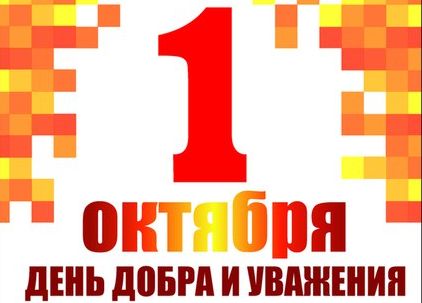 Уважаемые ветераны, пенсионеры Кыласовского поселения!Примите искренние поздравленияс Международным днём пожилых людей!!!В этот день мы хотим поздравить всех родных и дорогих нашему сердцу людей – старшее, мудрое поколение. От всей души желаем вам крепкого здоровья, долгих лет жизни, тепла, заботы и внимания родных и близких.   С праздником!!!С днем пожилого человека!
Здоровья, радости, добра!
Прожить еще, хотя б полвека,
И не грустите никогда!
Удачи, светлых ярких дней!
Забыть про все свои невзгоды,
Побольше преданных друзей.
Не властны ведь над вами годы!Администрация Кыласовского поселения, Совет ветеранов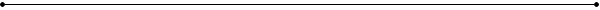 Инициативное бюджетированиеКак реализовать свою идею? Каждый житель сельского поселения сталкивается с проблемами, выражает свое недовольство, обращается в разные инстанции за помощью. Сегодня у нас имеется возможность решить многие проблемные вопросы через инициативное бюджетирование.Совместно с администрацией сельского поселения можно сделать:- ремонт водопроводов, скважин, родников;- ремонт автомобильных дорог, тротуаров;- ремонт пешеходных мостов;- создание детских и спортивных площадок;- благоустройство парков и скверов;- памятники воинам Великой Отечественной войны;- ремонт социальных учреждений;- благоустройство мест захоронений;- приобретение техники;- массовые мероприятия.Ждем инициатив от граждан, администрация окажет консультативную помощь  в подготовке проекта инициативного бюджетирования, для представления на муниципальный конкурс.Мы знаем, можем и готовы совместно решать актуальные вопросы местного значения!Итоги выборовВ единый день голосования, 9 сентября 2018 года, состоялись выборы в Советы депутатов в 14 сельских поселениях Кунгурского муниципального района Явка избирателей, в целом по району составила  -   29,69%.В Кыласовском  поселении число избирателей, принявших участие в голосовании – 594 человека. Явка 29,94%15 сентября в нашей стране состоялась экологическая акция "Генеральная уборка страны".  В этот день сотрудники администрации поселения, Кыласовской школы, центра досуга, библиотеки, музея, совет ветеранов и неравнодушные жители нашего села дружно вышли на субботник. Проблема загрязнения нашего села мусором актуальна для каждого жителя. Ведь мусор на территории  – это наше отношение к селу, к людям, к самому себе.  Жители не должны оставаться в стороне от решения этой проблемы, должны пытаться найти пути ее решения. Каждый должен задуматься над своим поведением, своим отношением к месту, где он живет. Ведь мы же живем на этих улицах, и в этом селе!Замечательная погода способствовала бодрому настроению и трудоспособности.  Субботник – это не только уборка территории, но и общение, хорошее настроение, позитивные эмоции. Участники субботника очистили от мусора берега реки Бабка от школьного пешеходного моста до перекидного моста в Старое село, привели в порядок придомовую территорию возле двухэтажных домов, расчистили и пропололи барельеф В.И. Ленина на горе возле школы. Все остались довольны собой и работой, которую сделали.Выражаем огромную благодарность всем участникам этой экологической акции за внесенный вклад в благоустройство нашего села, в результате чего наши улицы и берега реки стали намного чище. Спасибо за субботник!!!95 лет образованиюКыласовского сельского советаВ 1737г. Кунгурский уезд был переименован в Пермскую провинцию Казанской губернии. В 1797г. образовалась Пермская губерния. В 1780г. в с.Кыласово образуется волостное управление. До 1861 года волость являлась мелкой единицей административно-территориального управления. «Общие положения о крестьянах, вышедших из крепостной зависимости» от 19 февраля 1861 года конкретизировали понятие «волость». Согласно этому положению волостное управление составляли: волостной сход (из всех волостных и сельских должностных лиц и выборных, по одному из каждых 10 дворов); волостной старшина; волостное правление, состоящее из старшины, сельских старост и сборщиков податей, и волостной суд.    Большинство вопросов местного самоуправления традиционно решалось на сельском сходе, который сами крестьяне называли «мир». На сельском сходе, как нигде, ощущалась духовная общность крестьянского мира, начиная с обращения «Православные!» и заканчивая единогласным принятием приговора, обязательного для каждого. Участие в сходе крестьяне воспринимали не только как свое право, но и как обязанность. Работой сельского схода руководил староста. Уважением и влиянием на сходе пользовались зажиточные, хозяйственные крестьяне, прислушивались на сходе и к мнению грамотных, образованных сельчан. Сельский сход проводил выборы волостных должностных лиц.    В 1915 году волостным старшиной в с.Кыласово был Палаошев. До него обязанности волостного старшины исполнял Овчинников Владимир Петрович. С должности старшины Овчинникова В.П. провожали с почестями. Этот вывод сделан на основании телефонограммы Палаошева, которую он посылает в Земство: «По случаю ухода от должности В.П. Овчинникова прошу пожаловать в Кыласовское волостное управление завтра, 23 сего августа к 11 часам утра, где имеет быть поднесение ему иконы и почётных адресов. 22 августа 1915г.»    После Октябрьской революции, в декабре 1923 г., началась большая реформа в области административно-территориального деления. Создаётся Уральская область. Вместо волостей Пермской губернии создаются сельские Советы. Кыласовский сельский Совет был образован в Кунгурском районе Кунгурского округа Уральской области в 1923 году. В сельсовет вошли 15 населенных пунктов с населением 1945 человек. Исполком разместился в здании бывшего волостного управления.   За период деятельности названия сельского Совета несколько раз менялись. С 1977 года он назывался исполнительный комитет Кыласовского сельского Совета народных депутатов Кунгурского района Пермской области. Произошли изменения и в территориальном подчинении: в 1954 году по указу Президиума Верховного Совета от 18.06.1954 года происходит объединение Ботовского сельсовета с Кыласовским. В этом же году в административное подчинение Кыласовского сельсовета переходят деревни колхоза им. Жданова: Кайгородово, Кочебахтино, Уфа, Согрино, Лукино, Борисово Снегиревского сельсовета.  В 1964 году в административное подчинение Кыласовского сельсовета переданы населённые пункты Снегиревского сельского Совета.      Председателями Кыласовского сельского Советав разные годы работали: Балчугов Иван Георгиевич, Лаптев Андрей Степанович, Бивздюк, с 1952г. – Кулакова Клавдия Васильевна. Клавдия Васильевна была одной из самых известных и сильных личностей нашего села. Её выбрали председателем сельсовета с нарушением закона. Председателем мог быть только депутат сельского Совета, а она работала секретарем сельсовета и депутатом не являлась. Народ в своем выборе не ошибся. Председателем сельского Совета она проработала 19,5 лет. В то время в сельсовете работали: Сохранных Нина Яковлевна – военный учетчик, Сюткина Галина Григорьевна – сборщик налогов, Илюшина Надежда Дмитриевна – секретарь сельсовета и участковый Иван Михайлович Крапивин.      В своих базовых чертах модель самоуправления с 30-х до 80-х гг. почти не менялась. Продолжение в следующем номереКрыласову Юрию Ивановичу – 80 лет.Родился Юрий Иванович 22 сентября 1938 года в с.Кыласово. В 1966 году, окончив Центральную школу тренеров РСФСР по футболу в Москве, вернулся по приглашению директора М.И. Перевозчикова в свою родную школу, работать учителем физкультуры, рисования и пения. Не сразу все получалось. С тех пор прошло много лет, но Юрий Иванович до сих пор вспоминает первые недоверчивые упреки ребят: «И этот пришел ненадолго». Шло время, постепенно таял ледок недоверия в сердцах учеников. Они с удовольствием посещали уроки физкультуры, приходили с родителями и учителями по вечерам в спортивный зал. Появились первые успехи. Начинал Юрий Иванович с маленького, неудобного, тесного спортзала. Он убедил руководство школы в необходимости строительства современного, просторного зала и школьного стадиона. 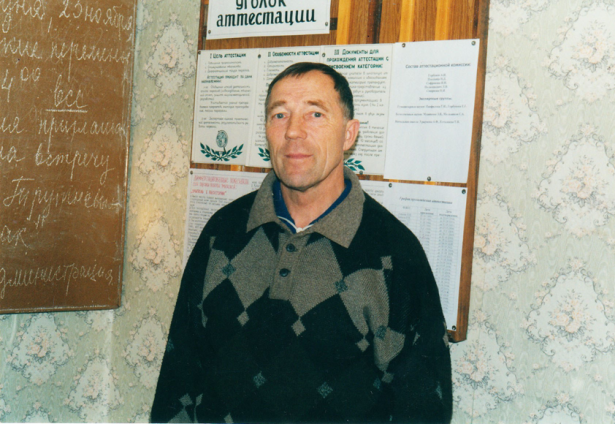    В каждом классе засияли спортивные звездочки, а некоторые классы можно было назвать спортивными. На весь район гремели имена наших спортсменов. Школьники лидировали по многим видам спорта – волейболу, лыжам, легкой атлетике. Обладая настоящим тренерским талантом, Юрий Иванович растил из простых мальчишек и девчонок настоящих чемпионов. Вовнеурочное время тренер проводил лыжную секцию и секцию по волейболу. Ребята с удовольствием после занятий снова спешили в школу. Лыжники тренировались на горе, там, благодаря Юрию Ивановичу в зимнее время всегда были проложены трассы разной протяженности. Самым достойным лыжникам тренер за их заслуги – призовые места на районных соревнованиях и хорошие результаты, вручал импортные пластиковые лыжи самых известных в то время марок, таких как Elan, Fischer и др., за эти лыжи между ребятами шла нешуточная спортивная борьба. В конце сезона лыжи сдавались Юрию Ивановичу, а на следующий год все повторялось вновь. Преподавателем Юрий Иванович был строгим, но справедливым. Если по какой-либо причине спортсмен не смог прийти на тренировку перед соревнованиями, его безжалостно отстраняли от них и в соревнованиях участвовали другие ребята.45 лет воспитывал Юрий Иванович юных спортсменов, за это время в селе появились настоящие семейные спортивные династии, это Крыласовы, Мужиковы, Ермолины, Баяндины, Метёлкины и другие.   В школе были не только перворазрядники, но и мастера спорта: Мельников Юрий, Ермолин Александр, Семенищева Елена. С теплотой вспоминает Юрий Иванович всех своих одарённых выпускников, они навсегда  останутся в памяти учителя.      Юрий Иванович стал зачинателем нововведений в спортивной летописи села. Так, по его инициативе с 2006 года ежегодно разыгрывается кубок памяти Крыласова А.И., 9 мая проходит традиционная эстафета, посвящённая Дню Победы. В 2008 году был построен спортивный комплекс «Белые камни» на берегу реки Бабка. Вдохновителями этой идеи были Харитонов Георгий Сергеевич и Юрий Иванович.    Трудовые заслуги Крыласова Юрия Ивановича отмечены медалью «Ветеран труда», нагрудным знаком «Почетный работник общего образования», многими грамотами. Поздравляем с юбилеем замечательного учителя Крыласова Юрия Ивановича!Желаем Вам невероятных жизненных сил, оптимистичного настроения, глубокого уважения, крепкого здоровья  и стабильного благополучия.14 сентября завершился районный, традиционный конкурс «Лучшее подворье». Подведение итогов проходило в фойе МБУК «Шадейский ЦД», где выставили свои удивительные, привлекательные, вкуснейшие композиции из плодов урожая нынешнего года садоводы, огородники и пчеловоды. 
22 семьи из 15 сельских поселений презентовали свое хозяйство, подворье специальной комиссии. Затем представили любимое семейное блюдо, разнообразиюкоторых не было предела.  От Кыласовского поселения в конкурсе приняла участие ветеранская семья Гребневых Тамары Михайловны и Виктора Фёдоровича. Им вручен диплом в номинации «Садовод-любитель» и ценный подарок. Поздравляем! ВЕСТИ ИЗ ШКОЛЫВ Кыласовской школе, по традиции прошла ежегодная выставка «Дары Осени». В этом году была дана тема: «Рубиновая осень». Были представлены множество видов подделок, сделанные школьниками своими руками. Материалы для подделок школьники брали у себя в огороде, саду. Представляли такие работы, как: букеты, торт из арбуза, пироги, варенья разных видов, бутерброды и т.д.
На данной выставка были представлены самые достойные работы, как и на всех предыдущих выставках прошлых лет. Ребята с нетерпением ждут выставку в следующем году, чтобы представить работы ещё более интереснее.В пятницу 7 сентября состоялся ежегодный традиционный школьный туристический слёт. В турслете участвовали все классы, с 5 по 11. Проводили его старшеклассники - 11 класс. В этом году некоторые этапы претерпели изменения. Многие учащиеся отмечают, как особо запоминающийся этап, это посвящение 5-классников в туристы. Было много интересных этапов. Кормили вкусной кашей, пели под гитару, плавали на катамаране. Всех участников похода наградили на линейке. 11 сентября, в нашей школе состоялся ежегодный, традиционный осенний кросс «Золотая осень», под девизом: «Всем классом на старт!». Настроение у всех участников было отличное, бежали ребята изо всех сил, каждый хотел показать лучшее время.  Итоги кросса: Младшая группа (5 - 7 классы):
1 место - 7 класс; 2 место - 5 - 7 класс (ОВЗ), 6 класс
3 место - 5 класс
Старшая группа (8 - 11 классы):
1 место - 9 класс; 2 место - 10 класс; 8 класс
3 место - 11 класс.
Также, хочется отметить самых быстрых. Среди мальчиков:
1 место - Козюков Александр, 10 класс; 2 место - Плотников Александр, 8 класс; 3 место -  Катаев Алексей, 11 класс.
Среди девочек:
1 место - Шестакова Анастасия, 11 класс;
2 место - Сарапулова Александра, 9 класс;
3 место - Ермолина Дарья, 10 класс.
Поздравляем всех участников и победителей осеннего кросса! Желаем не расстраиваться, а идти только вперёд за новыми достижениями!!!Боровых ЕлизаветаПОЗДРАВЛЯЕМ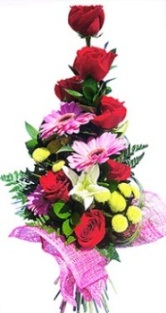 Дорогие ветераны, юбиляры августа и сентября! Совет ветеранов и администрация поселения от всей души поздравляют вас с ЮБИЛЕЕМ! Желают крепкого здоровья на долгие годы, внимания и заботы родных и близких!Чеснокова Анна Трифоновна – 90 лет (20 августа)Жуланова Людмила Петровна – 80 лет (27 август)д. ШавкуновоБурнышев Андрей Фёдорович – 70 лет (25 августа)Дозморов Александр Михайлович – 70 лет (27 августа)Крыласов Николай Георгиевич – 70 лет (31 августа)Желтышева Раиса Николаевна – 70 лет (27 августа)Крыласов Юрий Иванович – 80 лет (22 сентября)Туляков Александр Николаевич – 80 лет(9 сентября) д.ЧерепахиЧечулина Зинаида Александровна – 80 лет (29 сентября) д.УфаЛожешникова Людмила Васильевна – 70 лет (1 сентября)Посохина Галина Васильевна – 70 лет  (28 сентября)д.ЕргачХазыханов Галимзян Ибрагимович – 70 лет (17сентября) д. МартыновоБайбарисов Ахунзян Сабирович – 65 лет(11 сентября)Посохина Нина Дмитриевна – 65 лет (29 сентября)Лазукова Нина Васильевна – 65 лет  (6 сентября)  д. БотовоПосохин Владимир Константинович – 65 лет (15 сентября)Боровых Надежда Ивановна – 60 лет (8 сентября)Поморцева Любовь Григорьевна – 60 лет (27 сентября)Бабина Юля Александровна – 60 лет (24 сентября)д. ЧувирятаКирьянов Сергей Андреевич – 60 лет (21 сентября)Заказчик: администрация Кыласовского сельского поселения.Изготовитель: ООО «Кунгурская типография», 617475, Пермский край, г. Кунгур, ул. КриулинскаяБаянов Сергей Борисович22437,71%Бобров Александр Николаевич18330,81%Ган Надежда Николаевна32755,05%Гордеева Евгения Григорьевна18531,14%Денисов Сергей Александрович9015,15%Дудоногова Евгения Александровна14123,74%Евдокимов Владимир Анатольевич21436,03%Елтышев Андрей Николаевич22537,88%Журавлев Андрей Михайлович17729,80%Круглов Антон Владимирович15626,26%Новоселов Петр Александрович19632,99%Усолкина Оксана Валерьевна32554,71%